Probability of a Single Event					Name:___________________________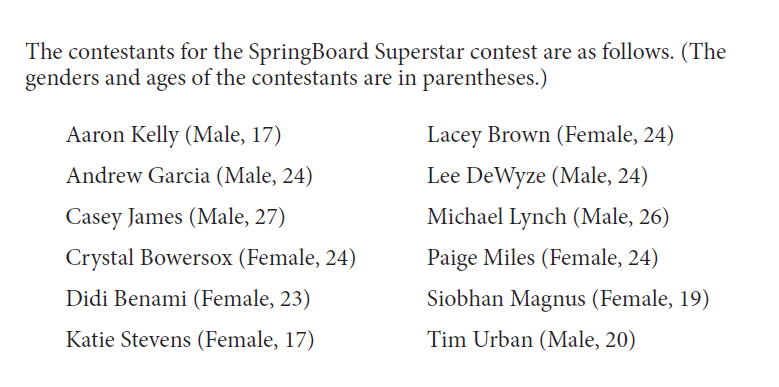 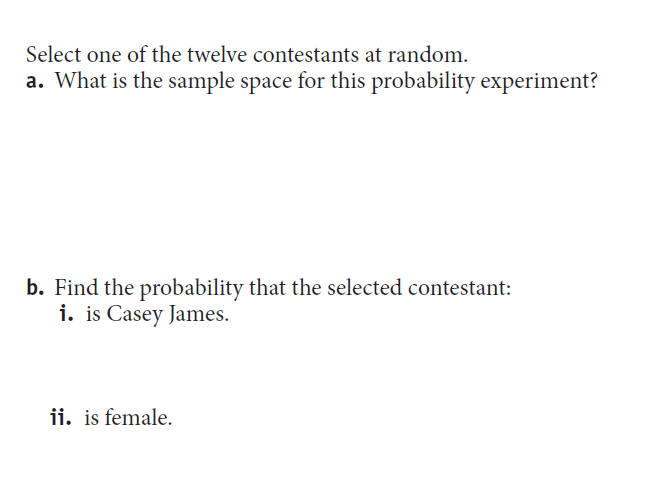 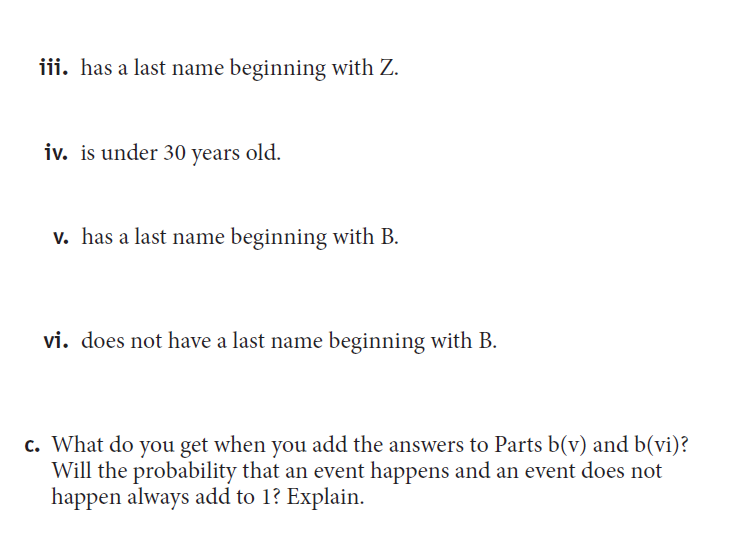 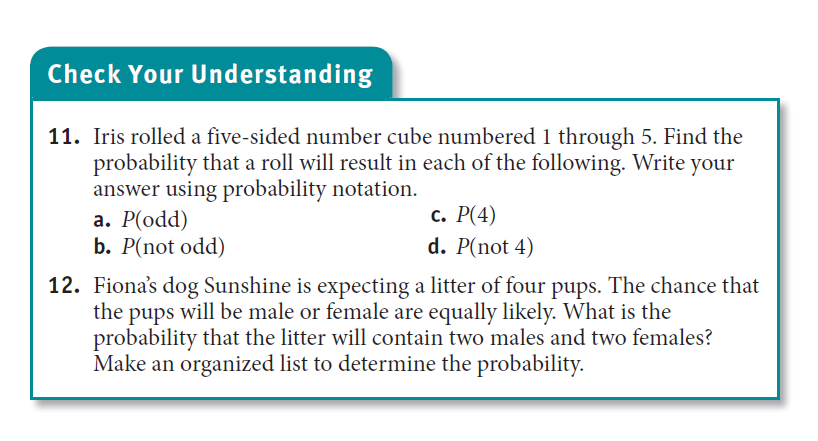 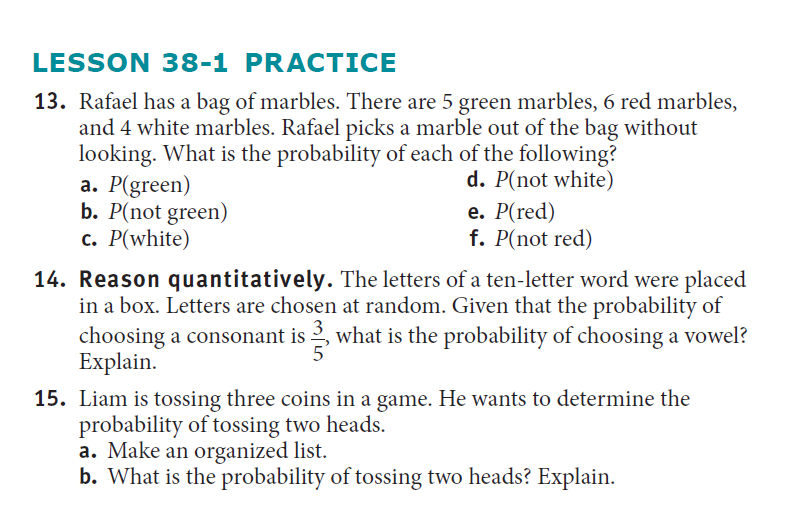 